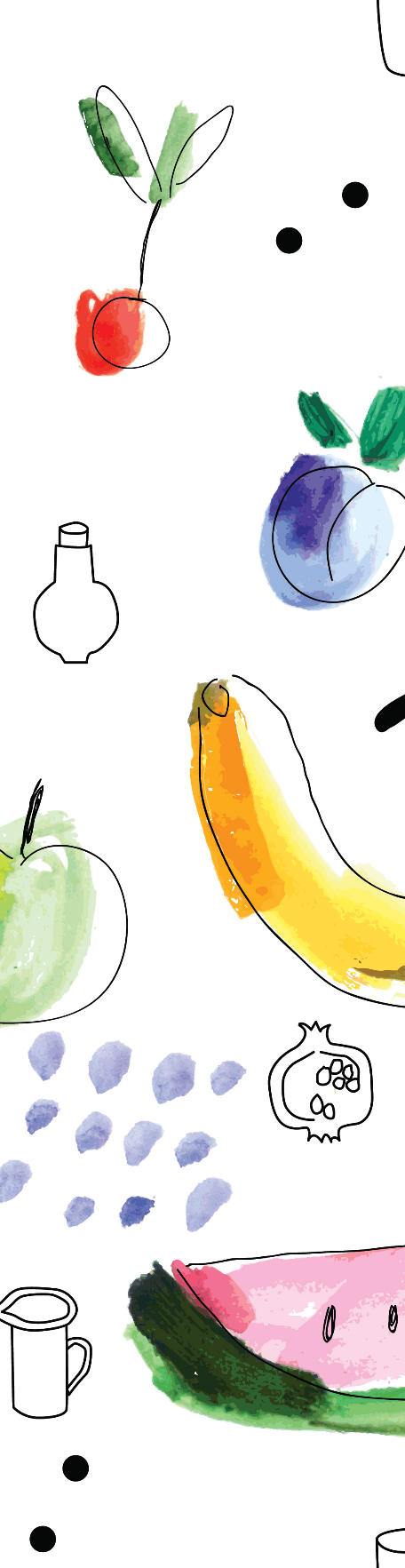 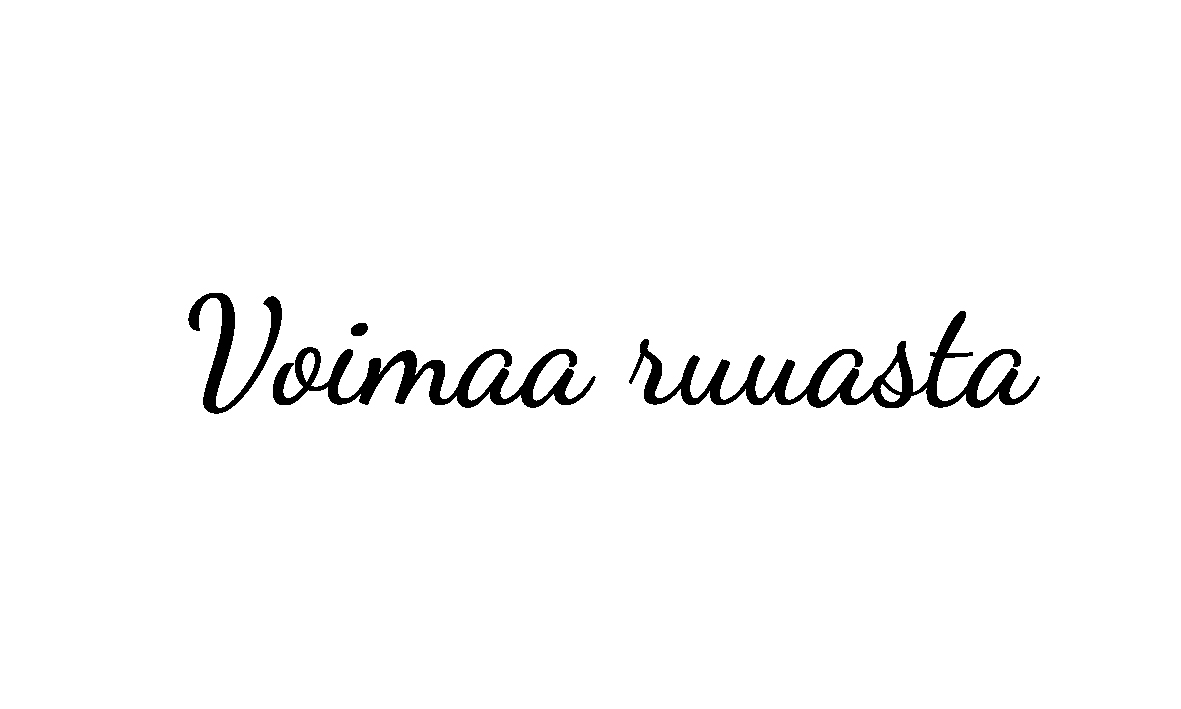 Haluatko vaikuttaa hyvinvointiisi ruokavalintojen avulla?Miten jaksat virkeänä tulevat vuodet?Mistä maha tykkää? Entä miten huollat aivojasi parhaiten? Miksi liikunta ja ruoka ovat hyvä pari?Tervetuloa mukaan Voimaa ruuasta -ryhmään!Ryhmä kokoontuu ohjaajien vetämänä neljästi. Kokoontumiskerrat ovat kestoltaan tunnista puoleentoista.Lisätietoja ryhmätoiminnasta:Seuraava ryhmä aloittaa:Ruoka- ja ravitsemusvinkkejä ikääntyville: 
www.voimaaruuasta.fi